Nom : Hypatie (esprit critique)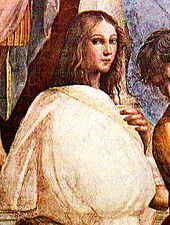 Nom de son père : Théon d’AlexandrieFonctions : mathématicien et astronomePériode de temps : 4e siècle de notre èreLocalité : AlexandrieElle enseigne, elle vulgarise les écrit de ses prédécesseurs de façons brillantes.3 prédécesseurs : Euclide Archimède diophanteElle est considérée comme l’une des dernière personnes savantes de la Grèce antiques5 phrases :Faites preuve de vigilanceVérifiez toutes les affirmationsEfforcez-vous de comprendre ce qui n’est pas clairMême un maitre peut se tromper!Sachez qu’il est toujours possible d’améliorer la pensée des plus grand.